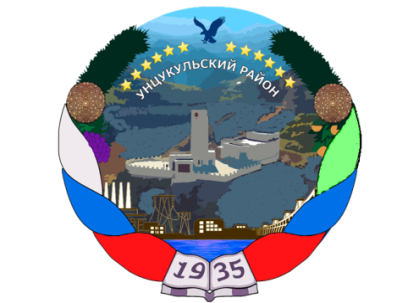                     Муниципальное образование «Унцукульский район»Муниципальное казенное общеобразовательное учреждение«Гимринская поселковая средняя общеобразовательная школа»ИНН 0533010429                                                         ОГРН 1040501742027368951, Унцукульский район, с.Гимры. gpsosh@mail.ru                              Отчет о дистанционном  обучении  С 6  апреля  2020г. МКОУ «Гимринская  поселковая  СОШ»  находилось на дистанционном обучении. Педагоги    МКОУ «Гимринская  поселковая  СОШ» с полной ответственностью отнеслись к  новой форме обучения. Согласно  Плану       организации  дистанционного обучения  был разработан локальный акт – Положение о дистанционном обучении, сформировано  расписание занятий на каждый учебный день, скорректированы рабочие программы.   Педагоги изучили разные электронные платформы, используя их в своей работе. Более доступными оказались платформы: Учи.ру,Zoom,WhatsApp .   Учителями были созданы группы каждого   класса в мессенджере «WhatsApp», в которых принимали участие кл.руководители, предметники, родители , директор, зам. по УВР,   психолог, соц.педагог, зам. по ВР. Уроки велись по расписанию. Между учителем и учеником было постоянное общение по ватсапу.  Материал ученикам отправлялось в печатном виде, в виде голосовых сообщений и видеоуроков. Урок длился 25-30 мин. Проводились физ. минутки. Работы учеников оценивались, заполнялись журналы. Учителям при необходимости оказывалась методическая помощь.Педагоги и родители сталкивались с определенными проблемами, которые решались общими усилиями. Были семьи, где 3-4детей учатся в школе, а гаджет один. В таких случаях учителя проводили индивидуальное обучение каждого ребенка.     Психологом и соц.педагогом  школы  постоянно велись беседы с родителями и детьми  в группах, чтобы дистанционное обучение протекало без сложностей для учащихся и недопонимании со стороны родителей. Зам. директора по ВР и классные руководители проводили   воспитательную работу в виде бесед по ватсапу; дистанционные классные часы; проводились конкурсы, в которых дети участвовали с большой активностью, особенно учащиеся начальных классов.Зам. директора по УВР, зам. директора по ВР, зам.директора по ИОП, психолог, классные руководители  отчитывались   еженедельно директору  о ходе  дистанционного обучения. Все учащиеся были вовлечены в учебный процесс. Все дисциплины были   охвачены. Учебный план на 2019-2020г.реализован.                              Директор/                    /П.Б.Абдулаева